                                                                                                            проект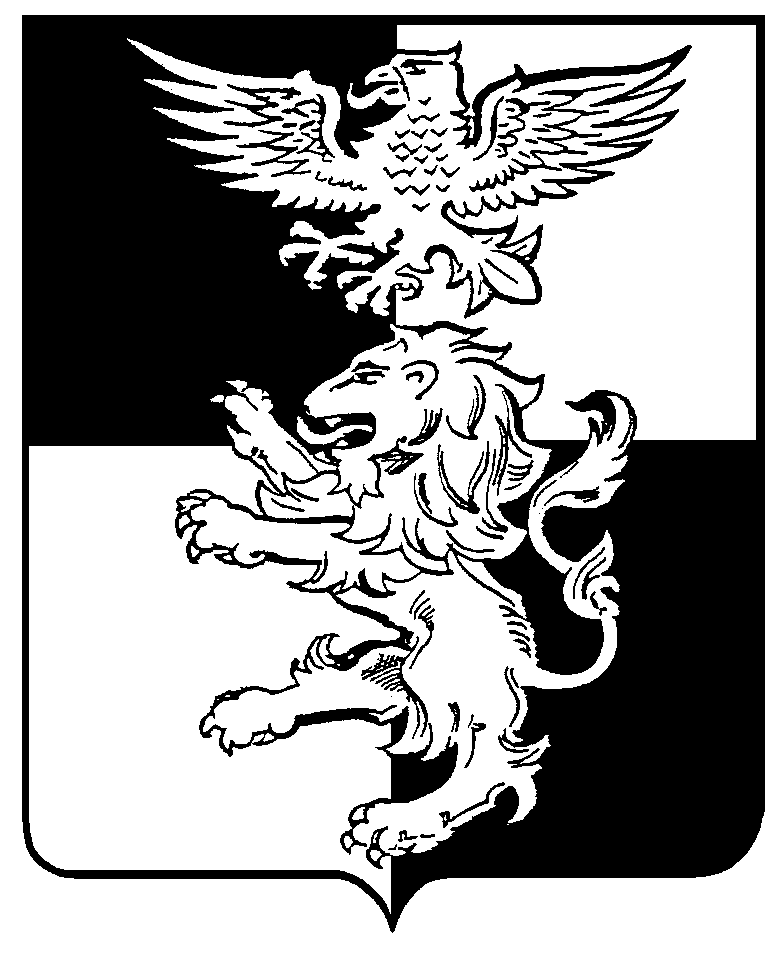 муниципальный район «Белгородский район» Белгородская областьЗЕМСКОЕ СОБРАНИЕ КОМСОМОЛЬСКОГО СЕЛЬСКОГО ПОСЕЛЕНИЯ ________________ заседание  собрания четвертого созываР Е Ш Е Н И Е«___» __________ 2022 г.				                                             № ___О внесении изменений и дополнений в решение земского собрания от 23.12.2021 № 194 «О бюджете Комсомольского сельского поселения муниципального района «Белгородский район» Белгородской области на 2022 год и на плановый период 2023 и 2024 годов»В соответствии с Бюджетным Кодексом Российской Федерации, Федеральным законом от 6 октября 2003 г. №131-ФЗ «Об общих принципах организации местного самоуправления в Российской Федерации», Уставом Комсомольского сельского поселения, на основании заключения о результатах публичных слушаний по проекту бюджета Комсомольского сельского поселения муниципального района «Белгородский район» Белгородской области на 2022 год и на плановый период 2023 и 2024 годов» от ______ 2022 г.земское собрание Комсомольского сельского поселения р е ш и л о:1.Внести в бюджет Комсомольского сельского поселения муниципального района «Белгородский район» Белгородской области на     2022 год и на плановый период 2023 и 2024 годов (далее - Бюджет), утвержденный решением земского собрания Комсомольского сельского поселения от 23 декабря 2021 г. № 194 «О бюджете Комсомольского сельского поселения муниципального района «Белгородский район» Белгородской области на 2022 год и на плановый период 2023 и 2024 годов» следующие изменения:1.1. Пункт 1 статьи 1 «Основные характеристики бюджета Комсомольского сельского поселения муниципального района «Белгородский район» Белгородской области на 2022 год и на плановый период 2023 и 2024 годов» Бюджета изложить в следующей редакции:«1.Утвердить основные характеристики бюджета Комсомольского сельского поселения муниципального района «Белгородский район» Белгородской области (далее–бюджет поселения) на 2022 год:прогнозируемый общий объем доходов бюджета поселения в сумме 28 735,5 тыс. рублей;общий объем расходов бюджета поселения в сумме 28 793,9тыс. рублей;прогнозируемый дефицит бюджета поселения в сумме 58,4 тыс. рублей;верхний предел муниципального внутреннего долга Комсомольского сельского поселения муниципального района «Белгородский район» Белгородской области (далее – сельское поселение) на 1 января 2023 г. в сумме 0,0 тыс. рублей согласно приложению № 1 к бюджету поселения».1.2. Статью 7 «Межбюджетные трансферты» Бюджета изложить в новой редакции:1 « Утвердить объем межбюджетных трансфертов, получаемых от других бюджетов бюджетной системы Российской Федерации в доход бюджета поселения на 2022 год в сумме 17 676,5 тыс. рублей, на 2023 год в сумме 14 510,1 тыс. рублей и на 2024 год в сумме 13 240,3 тыс. рублей согласно приложению №10 к бюджету поселения»;2 « Утвердить распределение межбюджетных трансфертов, предоставляемых бюджету муниципального района «Белгородский район» Белгородской области на 2022 год в сумме 14 257,2 тыс. рублей, на 2023 год в сумме 16 071,1 тыс. рублей и 2024 год в сумме 14 201,0 тыс. рублей согласно приложению № 11 к бюджету поселения.1.3.Статья 12 «Дорожный фонд» Бюджета изложить в новой редакции:Утвердить бюджет дорожного фонда сельского поселения на 2022 год в сумме 1814,0 тыс. рублей, на 2023 год в сумме 1458,7 тыс. рублей и 2024 год в сумме 1517 тыс. рублей.1.4. Приложения № 3, 6, 7, 8, 9,10,11 к Бюджету изложить в новой редакции (прилагаются).2. Настоящее решение вступает в силу с момента обнародования и распространяется на правоотношения, возникшие с 1 января 2022 г.3. Обнародовать настоящее решение и разместить на официальном сайте органов местного самоуправления Комсомольского сельского поселения муниципального района «Белгородский район» Белгородской области (komsomolskoeposelenie-r31.gosweb.gosuslugi.ru).4. Контроль за исполнением настоящего решения возложить на постоянную комиссию по бюджету, финансовой и налоговой политике земского собрания Комсомольского сельского поселения четвертого созыва (Горбанева Н.А.).Глава Комсомольского сельского поселения                                                                           В.Н. Поваров                 Приложение № 3                                                                                       к БюджетуИСТОЧНИКИ ВНУТРЕННЕГО ФИНАНСИРОВАНИЯ ДЕФИЦИТА БЮДЖЕТА ПОСЕЛЕНИЯ НА 2022 ГОД   (тыс. рублей)Глава Комсомольскогосельского поселения                                                                           В.Н. Поваров                                                                                                  Приложение № 6                к Бюджету ПРОГНОЗИРУЕМОЕ ПОСТУПЛЕНИЕ ДОХОДОВ В БЮДЖЕТ ПОСЕЛЕНИЯ, В ТОМ ЧИСЛЕ ОБЪЕМ МЕЖБЮДЖЕТНЫХ ТРАНСФЕРТОВ, ПОЛУЧАЕМЫХ ОТ ДРУГИХ БЮДЖЕТОВ БЮДЖЕТНОЙ СИСТЕМЫ РОССИЙСКОЙ ФЕДЕРАЦИИ, НА 2022 ГОД И НА ПЛАНОВЫЙ ПЕРИОД 2023 И 2024 ГОДОВ   (тыс. руб.)Глава Комсомольскогосельского поселения                                                                           В.Н. Поваров  Приложение № 7                                                                                                          к Бюджету ВЕДОМСТВЕННАЯ СТРУКТУРА РАСХОДОВ БЮДЖЕТА ПОСЕЛЕНИЯ НА 2022 ГОД И ПЛАНОВЫЙ ПЕРИОД 2023 И 2024 ГОДОВ(тыс. руб.)Глава Комсомольскогосельского поселения                                                                           В.Н. Поваров Приложение № 8к Бюджету РАСПРЕДЕЛЕНИЕ БЮДЖЕТНЫХ АССИГНОВАНИЙ ПО РАЗДЕЛАМ, ПОДРАЗДЕЛАМ, ЦЕЛЕВЫМ СТАТЬЯМ (МУНИЦИПАЛЬНЫМ ПРОГРАММАМ СЕЛЬСКОГО ПОСЕЛЕНИЯ И НЕПРОГРАММНЫМ НАПРАВЛЕНИЯМ ДЕЯТЕЛЬНОСТИ) ГРУППАМ ВИДОВ РАСХОДОВ КЛАССИФИКАЦИИ РАСХОДОВ БЮДЖЕТА ПОСЕЛЕНИЯ НА 2022 ГОД И НА ПЛАНОВЫЙ ПЕРИОД 2023 И 2024 ГОДОВ(тыс. рублей)Глава Комсомольскогосельского поселения                                                                           В.Н. Поваров     Приложение № 9   к Бюджету РАСПРЕДЕЛЕНИЕ БЮДЖЕТНЫХ АССИГНОВАНИЙ ПО ЦЕЛЕВЫМ СТАТЬЯМ (МУНИЦИПАЛЬНЫМ ПРОГРАММАМ СЕЛЬСКОГО ПОСЕЛЕНИЯ И НЕПРОГРАММНЫМ НАПРАВЛЕНИЯМ ДЕЯТЕЛЬНОСТИ), ГРУППАМ ВИДОВ РАСХОДОВ, РАЗДЕЛАМ, ПОДРАЗДЕЛАМ КЛАССИФИКАЦИИ РАСХОДОВ БЮДЖЕТА ПОСЕЛЕНИЯ НА 2022 ГОД И НА ПЛАНОВЫЙ ПЕРИОД 2023 И 2024 ГОДОВГлава Комсомольскогосельского поселения                                                                           В.Н. ПоваровПриложение № 10к Бюджету ОБЪЕМ МЕЖБЮДЖЕТНЫХ ТРАНСФЕРТОВ, ПОЛУЧАЕМЫХ ОТ ДРУГИХ БЮДЖЕТОВ БЮДЖЕТНОЙ СИСТЕМЫ РОССИЙСКОЙ ФЕДЕРАЦИИ В ДОХОД БЮДЖЕТА ПОСЕЛЕНИЯНА 2022 ГОД И НА ПЛАНОВЫЙ ПЕРИОД 2023 И 2024 ГОДОВГлава Комсомольскогосельского поселения                                                                           В.Н. ПоваровПриложение № 11к бюджету РАСПРЕДЕЛЕНИЕ МЕЖБЮДЖЕТНЫХ ТРАНСФЕРТОВ, ПРЕДОСТАВЛЯЕМЫХ БЮДЖЕТУ МУНИЦИПАЛЬНОГО РАЙОНА «БЕЛГОРОДСКИЙ РАЙОН» БЕЛГОРОДСКОЙ ОБЛАСТИ НА 2022 ГОД И НА ПЛАНОВЫЙ ПЕРИОД 2023 И 2024 ГОДОВ(тыс. рублей)Глава Комсомольскогосельского поселения                                                                           В.Н. Поваров № п/пКод бюджетной классификацииНаименование кода поступлений в бюджет, группы, подгруппы, статьи, подстатьи, элемента, подвида, аналитической группы вида источников финансирования дефицитов бюджетовСумма1.01 03 00 00 00 0000 000Бюджетные кредиты от других бюджетов бюджетной системы Российской Федерации0,001 03 01 00 00 0000 000Бюджетные кредиты от других бюджетов бюджетной системы Российской Федерации в валюте Российской Федерации01 03 01 00 00 0000 700Привлечение бюджетных кредитов из других бюджетов бюджетной системы Российской Федерации в валюте Российской Федерации0,001 03 01 00 10 0000 710Привлечение кредитов из других бюджетов бюджетной системы Российской Федерации бюджетами сельских поселений в валюте Российской Федерации0,001 03 01 00 00 0000 800Погашение бюджетных кредитов, полученных из других бюджетов бюджетной системы Российской Федерации в валюте Российской Федерации0,001 03 01 00 10 0000 810Погашение бюджетами сельских поселений  кредитов  от других бюджетов бюджетной из системы Российской Федерации в валюте Российской Федерации0,02.01 05 00 00 00 0000 000Изменение остатков средств на счетах по учету средств бюджетов58,401 05 00 00 00 0000 500Увеличение остатков средств бюджетов-28 735,501 05 02 00 00 0000 500Увеличение прочих остатков средств бюджетов-28 735,501 05 02 01 00 0000 510Увеличение прочих остатков денежных средств бюджетовпоселений-28 735,501 05 02 01 10 0000 510Увеличение прочих остатков денежных средств бюджетов сельских поселений-28 735,501 05 00 00 00 0000 600Уменьшение остатков средств бюджетов28 793,901 05 02 00 00 0000 600Уменьшение прочих остатков средств бюджетов28 793,901 05 02 01 00 0000 610Уменьшение прочих остатков денежных средств бюджетов28 793,901 05 02 01 10 0000 610Уменьшение прочих остатков денежных средств бюджетов сельских поселений28 793,9Всего средств, направленных  на покрытие дефицита58,4Код бюджетной классификацииНаименование показателей2022 год2023 год2024 год1 00 00000 00 0000 000НАЛОГОВЫЕ И НЕНАЛОГОВЫЕ ДОХОДЫ10806,011333,011538,01 01 00000 00 0000 000НАЛОГИ НА ПРИБЫЛЬ, ДОХОДЫ330,0283,0306,01 01 02000 01 0000 110Налог на доходы физических лиц330,0283,0306,01 05 00000 00 0000 000НАЛОГИ НА СОВОКУПНЫЙ ДОХОД89,071,075,01 05 03000 01 0000 110Единый сельскохозяйственный налог89,071,075,01 06 00000 00 0000 000НАЛОГИ НА ИМУЩЕСТВО9250,09821,09997,01 06 01030 10 0000 110Налог на имущество физических лиц, взимаемый по ставкам, применяемым к объектам налогообложения, расположенным в границах сельских  поселений4850,04265,04436,01 06 06000 00 0000 110Земельный налог4400,05556,05561,01 08 00000 00 0000 000ГОСПОШЛИНА0,04,04,01 11 00000 00 0000 000ДОХОДЫ ОТ ИСПОЛЬЗОВАНИЯ ИМУЩЕСТВА, НАХОДЯЩЕГОСЯ В ГОСУДАРСТВЕННОЙ И МУНИЦИПАЛЬНОЙ СОБСТВЕННОСТИ1126,01149,01151,01 11 05025 10 0000 120Доходы, получаемые в виде арендной платы, а также средства от продажи права на заключение договоров аренды за земли, находящиеся в собственности сельских поселений (за исключением земельных участков муниципальных бюджетных и автономных учреждений)96,099,0101,01 11 05035 10 0000 120Доходы от сдачи в аренду имущества, находящегося в оперативном управлении органов управления сельских поселений и созданных ими учреждений (за исключением имущества муниципальных бюджетных и автономных учреждений)1030,01050,01050,01 13 00000 00 0000 000Доходы от оказания платных услуг и компенсации затрат государства1,00,00,01 13 02065 10 0000 130Доходы, поступающие в порядке возмещения расходов, понесенных в связи с эксплуатацией имущества сельских поселений1,00,00,01 16 00000 00 0000 000ШТРАФЫ, САНКЦИИ, ВОЗМЕЩЕНИЕ УЩЕРБА10,05,05,0200 00000 00 0000 000БЕЗВОЗМЕЗДНЫЕ ПОСТУПЛЕНИЯ17929,514763,113493,3202 00000 00 0000 000БЕЗВОЗМЕЗДНЫЕ ПОСТУПЛЕНИЯ ОТ ДРУГИХ БЮДЖЕТОВ БЮДЖЕТНОЙ СИСТЕМЫ РОССИЙСКОЙ ФЕДЕРАЦИИ17676,514510,113240,32 02 16001 10 0000 150Дотации бюджетам сельских поселений на выравнивание бюджетной обеспеченности из бюджетов муниципальных районов13026,012289,710955,62 02 29999 10 0000 150Прочие субсидии бюджетам сельских поселения1996,50,00,02 02 35118 10 0000 150Субвенции бюджетам сельских поселений на осуществление первичного воинского учета органами местного самоуправления поселений,муниципальных и городских округов 246,6240,1246,12 02 40014 10 0000 150Межбюджетные трансферты передаваемые бюджетам сельских поселение из бюджетов муниципальных районов на осуществление части полномочий по решению вопросов местного значения в соответствии с заключенными соглашениями2307,41980,32038,62 02 4999 10 0000 150Прочие межбюджетные трансферты, передаваемые бюджетам сельских поселений100,000,00,02 07 00000 00 0000 000ПРОЧИЕ БЕЗВОЗМЕЗДНЫЕ ПОСТУПЛЕНИЯ253,0253,0253,02 07 05030 10 0000 150Прочие безвозмездные поступления в бюджеты  сельских поселений253,0253,0253,0ВСЕГО ДОХОДОВ28735,526096,125031,3НаименованиеМинистерство, ведомствоРазделПодразделЦелевая статья расходовВид расходов2022 г.2023 г.2024 г.НаименованиеМинистерство, ведомствоРазделПодразделЦелевая статья расходовВид расходов2022 г.2023 г.2024 г.АДМИНИСТРАЦИЯ КОМСОМОЛЬСКОГО СЕЛЬСКОГО ПОСЕЛЕНИЯ МУНИЦИПАЛЬНОГО РАЙОНА "БЕЛГОРОДСКИЙ РАЙОН" БЕЛГОРОДСКОЙ ОБЛАСТИ90928 793,926 096,125 031,3ОБЩЕГОСУДАРСТВЕННЫЕ ВОПРОСЫ90901005369,15470,75747,6Функционирование Правительства Российской Федерации, высших исполнительных органов государственной власти субъектов Российской Федерации, местных администраций90901045210,25 211,35 440,0Обеспечение функций органов местного самоуправления в рамках непрограммных расходов909010499 9 00 001903931,13991,94317,7Обеспечение функций органов местного самоуправления в рамках непрограммных расходов (Расходы на выплаты персоналу в целях обеспечения выполнения функций государственными (муниципальными) органами, казенными учреждениями, органами управления государственными внебюджетными фондами)909010499 9 00 001901002970,12643,12777,0Обеспечение функций органов местного самоуправления в рамках непрограммных расходов (Закупка товаров, работ и услуг для обеспечения государственных (муниципальных) нужд)909010499 9 00 00190200961,01348,81540,7Расходы на выплаты по оплате труда главе местной администрации в рамках непрограммных расходов909010499 9 00 002001116,11056,01095,7Расходы на выплаты по оплате труда главе местной администрации в рамках непрограммных расходов (Расходы на выплаты персоналу в целях обеспечения выполнения функций государственными (муниципальными) органами, казенными учреждениями, органами управления государственными внебюджетными фондами)909010499 9 00 002001001116,11056,01095,7Предоставление межбюджетных трансфертов из бюджетов поселений в бюджет муниципального района на реализацию полномочий по определению поставщиков (подрядчиков, исполнителей) в рамках непрограммных расходов909010499 9 00 8007010,210,611,0 Предоставление межбюджетных трансфертов из бюджетов поселений в бюджет муниципального района на реализацию полномочий по определению поставщиков (подрядчиков, исполнителей) в рамках непрограммных расходов (Межбюджетные трансферты)909010499 9 00 8007050010,210,611,0 Предоставление межбюджетных трансфертов из бюджетов поселений в бюджет муниципального района на реализацию полномочий по распоряжению земельными участками, государственная собственность на которые не разграничена в рамках непрограммных расходов909010499 9 00 80080131,2131,2 0,0 Предоставление межбюджетных трансфертов из бюджетов поселений в бюджет муниципального района на реализацию полномочий по распоряжению земельными участками, государственная собственность на которые не разграничена в рамках непрограммных расходов (Межбюджетные трансферты)909010499 9 00 80080500131,2131,20,0 Предоставление межбюджетных трансфертов из бюджетов поселений в бюджет муниципального района по осуществлению контроля за использованием физическими и юридическими лицами требований, установленных правилами благоустройства, озеленения, обеспечения чистоты и порядка на территории поселений909010499 9 00 8013015,615,615,6 Предоставление межбюджетных трансфертов из бюджетов поселений в бюджет муниципального района по осуществлению контроля за использованием физическими и юридическими лицами требований, установленных правилами благоустройства, озеленения, обеспечения чистоты и порядка на территории поселений (Межбюджетные трансферты)909010499 9 00 8013050015,615,615,6 Предоставление межбюджетных трансфертов по архивному делу909010499 9 00 801506,06,0 0,0 Предоставление межбюджетных трансфертов по архивному делу (Межбюджетные трансферты)909010499 9 00 801505006,06,0 0,0 Обеспечение деятельности финансовых, налоговых и таможенных органов и органов финансового (финансово-бюджетного) надзора909010620,020,821,6 Предоставление межбюджетных трансфертов из бюджетов поселений в бюджет муниципального района на реализацию полномочий контрольно-счетной комиссии в рамках непрограммных расходов909010699 9 00 8011020,020,821,6 Предоставление межбюджетных трансфертов из бюджетов поселений в бюджет муниципального района на реализацию полномочий контрольно-счетной комиссии в рамках непрограммных расходов (Межбюджетные трансферты)909010699 9 00 8011050020,020,821,6Резервные фонды90901110,050,050,0Резервный фонд администрации сельского поселения в рамках непрограммных расходов909011199 9 00 205500,050,050,0Резервный фонд администрации сельского поселения в рамках непрограммных расходов (Иные бюджетные ассигнования)909011199 9 00 205508000,050,050,0Другие общегосударственные вопросы9090113138,9188,6236,0Мероприятия по реформированию муниципальных финансов в рамках непрограммных расходов909011399 9 00 20190135,9173,6221,0Мероприятия по реформированию муниципальных финансов в рамках непрограммных расходов (Закупка товаров, работ и услуг для обеспечения государственных (муниципальных) нужд)909011399 9 00 20190200135,9173,6221,0Мероприятия по противодействию коррупции в границах поселения в рамках непрограммных расходов909011399 9 00 202100,012,012,0Мероприятия по противодействию коррупции в границах поселения в рамках непрограммных расходов (Закупка товаров, работ и услуг для обеспечения государственных (муниципальных) нужд)909011399 9 00 202102000,012,012,0Предоставление межбюджетных трансфертов из бюджетов поселений в бюджет муниципального района на реализацию полномочий в области градостроительной деятельности в рамках непрограммных расходов909011399 9 00 801003,03,03,0Предоставление межбюджетных трансфертов из бюджетов поселений в бюджет муниципального района на реализацию полномочий в области градостроительной деятельности в рамках непрограммных расходов (Межбюджетные трансферты)909011399 9 00 801005003,03,03,0НАЦИОНАЛЬНАЯ ОБОРОНА9090200246,6260,1266,1Мобилизационная и вневойсковая подготовка9090203246,6240,1246,1Осуществление первичного воинского учета на территориях, где отсутствуют военные комиссариаты в рамках непрограммных расходов909020399 9 00 51180246,6240,1246,1Осуществление первичного воинского учета на территориях, где отсутствуют военные комиссариаты в рамках непрограммных расходов (Расходы на выплаты персоналу в целях обеспечения выполнения функций государственными (муниципальными) органами, казенными учреждениями, органами управления государственными внебюджетными фондами)909020399 9 00 51180100197,4240,1246,1Осуществление первичного воинского учета на территориях, где отсутствуют военные комиссариаты в рамках непрограммных расходов (Закупка товаров, работ и услуг для обеспечения государственных (муниципальных) нужд)909020399 9 00 5118020049,20,00,0Мобилизационная подготовка экономики90902040,020,020,0Мероприятия по предупреждению преступлений террористического характера, территориальной и гражданской обороне, по обеспечению мобилизационной готовности экономики909020401 1 01 200200,020,020,0Мероприятия по предупреждению преступлений террористического характера, территориальной и гражданской обороне, по обеспечению мобилизационной готовности экономики (Закупка товаров, работ и услуг для обеспечения государственных (муниципальных) нужд)909020401 1 01 200202000,020,020,0НАЦИОНАЛЬНАЯ БЕЗОПАСНОСТЬ И ПРАВООХРАНИТЕЛЬНАЯ ДЕЯТЕЛЬНОСТЬ9090300562,8179,0179,0Защита населения и территории от чрезвычайных ситуаций природного и техногенного характера, пожарная безопасность90903100,05,05,0Поддержка деятельности добровольной пожарной дружины909031001 1 02 200300,05,05,0Поддержка деятельности добровольной пожарной дружины (Закупка товаров, работ и услуг для обеспечения государственных (муниципальных) нужд)909031001 1 02 200302000,05,05,0Другие вопросы в области национальной безопасности и правоохранительной деятельности9090314562,8174,0174,0Мероприятия по предупреждению и защите населения и территории от чрезвычайных ситуаций природного и техногенного характера, организация деятельности аварийно-спасательных служб909031401 1 01 200100,04,04,0Мероприятия по предупреждению и защите населения и территории от чрезвычайных ситуаций природного и техногенного характера, организация деятельности аварийно-спасательных служб (Закупка товаров, работ и услуг для обеспечения государственных (муниципальных) нужд)909031401 1 01 200102000,04,04,0Мероприятия по предупреждению преступлений террористического характера, территориальной и гражданской обороне, по обеспечению мобилизационной готовности экономики909031401 1 01 2002064,80,00,0Мероприятия по предупреждению преступлений террористического характера, территориальной и гражданской обороне, по обеспечению мобилизационной готовности экономики (Закупка товаров, работ и услуг для обеспечения государственных (муниципальных) нужд)909031401 1 01 2002020064,80,00,0Оказание поддержки гражданам и их объединениям, участвующим в охране общественного порядка, создание условий для деятельности народных дружин909031401 1 02 20040498,0170,0170,0Оказание поддержки гражданам и их объединениям, участвующим в охране общественного порядка, создание условий для деятельности народных дружин (Социальное обеспечение и иные выплаты населению)909031401 1 02 20040100479,5170,0170,0Оказание поддержки гражданам и их объединениям, участвующим в охране общественного порядка, создание условий для деятельности народных дружин (Закупка товаров, работ и услуг для обеспечения государственных (муниципальных) нужд909031401 1 02 2004020018,50,00,0НАЦИОНАЛЬНАЯ ЭКОНОМИКА90904003543,43468,33701,5Дорожное хозяйство (дорожные фонды)90904091814,01458,7 1517,0 Содержание автомобильных дорог местного значения909040901 4 01 200901517,61158,7 1217,0 Содержание автомобильных дорог местного значения (Закупка товаров, работ и услуг для обеспечения государственных (муниципальных) нужд)909040901 4 01 200902001517,61158,7 1217,0 Ремонт автомобильных дорог местного значения909040901 4 01 20091296,4300,0 300,0 Ремонт автомобильных дорог местного значения (Закупка товаров, работ и услуг для обеспечения государственных (муниципальных) нужд)909040901 4 01 20091200296,4300,0 300,0 Другие вопросы в области национальной экономики90904121729,42009,62184,5Обеспечение деятельности административно-хозяйственных отделов в рамках непрограммных расходов909041299 9 00 20170291,4475,8594,7Обеспечение деятельности административно-хозяйственных отделов в рамках непрограммных расходов (Закупка товаров, работ и услуг для обеспечения государственных (муниципальных) нужд)909041299 9 00 20170200291,4465,8584,7Обеспечение деятельности административно-хозяйственных отделов в рамках непрограммных расходов (Иные бюджетные ассигнования)909041299 9 00 201708000,010,010,0Мероприятия по развитию сельскохозяйственного производства, созданию условий для развития малого и среднего предпринимательства в рамках непрограммных расходов909041299 9 00 202200,02,02,0Мероприятия по развитию сельскохозяйственного производства, созданию условий для развития малого и среднего предпринимательства в рамках непрограммных расходов (Закупка товаров, работ и услуг для обеспечения государственных (муниципальных) нужд)909041299 9 00 202202000,02,02,0Мероприятия по землеустройству и землепользованию в рамках непрограммных расходов909041299 9 00 2024094,0134,8 134,8 Мероприятия по землеустройству и землепользованию в рамках непрограммных расходов (Закупка товаров, работ и услуг для обеспечения государственных (муниципальных) нужд)909041299 9 00 2024020094,0134,8 134,8 Предоставление межбюджетных трансфертов на осуществление бюджетных полномочий909041299 9 00 802101344,01397,0  1453,0Предоставление межбюджетных трансфертов на осуществление бюджетных полномочий (Межбюджетные трансферты)909041299 9 00 802105001344,01397,0  1453,0ЖИЛИЩНО-КОММУНАЛЬНОЕ ХОЗЯЙСТВО90905009673,66454,24006,3Благоустройство90905039673,66454,24006,3Мероприятия по озеленению территории поселения909050301 5 01 201200,050,0 50,0 Мероприятия по озеленению территории поселения (Закупка товаров, работ и услуг для обеспечения государственных (муниципальных) нужд)909050301 5 01 201202000,050,0 50,0 Прочие мероприятия по благоустройству909050301 5 03 201401526,1902,0610,0Прочие мероприятия по благоустройству (Закупка товаров, работ и услуг для обеспечения государственных (муниципальных) нужд)909050301 5 03 201402001525,0889,0597,0Прочие мероприятия по благоустройству (Иные бюджетные ассигнования)909050301 5 03 201408001,113,013,0Осуществление деятельности по обращению с животными безвладельцев, обитающими на территории поселения909050301 5 03 2201027,9120,0120,0Осуществление деятельности по обращению с животными безвладельцев, обитающими на территории поселения (Закупка товаров, работ и услуг для обеспечения государственных (муниципальных) нужд)909050301 5 03 2201020027,9120,0120,0Предоставление межбюджетных трансфертов из бюджетов поселений в бюджет муниципального района 909050301 5 03 801502882,02997,33117,0Предоставление межбюджетных трансфертов из бюджетов поселений в бюджет муниципального района (Межбюджетные трансферты)909050301 5 03 801505002882,02997,33117,0Мероприятия по обустройству и содержанию мест захоронения909050301 5 04 2015013,021,022,0Мероприятия по обустройству и содержанию мест захоронения (Закупка товаров, работ и услуг для обеспечения государственных (муниципальных) нужд)909050301 5 04 2015020013,021,022,0Организация сбора, вывоза бытовых отходов и мусора909050301 5 05 201605,25,35,5Организация сбора, вывоза бытовых отходов и мусора (Закупка товаров, работ и услуг для обеспечения государственных (муниципальных) нужд)909050301 5 05 201602005,25,35,5Организация благоустройства территории в части уличного освещения909050301 5 06 203201 230,80,00,0Организация благоустройства территории в части уличного освещения909050301 5 06 203202001 230,80,00,0Предоставление межбюджетных трансфертов из бюджетов поселений в бюджет муниципального района на реализацию части полномочий по организации благоустройства территории в части уличного освещения улиц909050301 5 06 8005025,726,827,8Предоставление межбюджетных трансфертов из бюджетов поселений в бюджет муниципального района на реализацию полномочий по  организации  благоустройства территории в части   уличного освещения улиц (Межбюджетные трансферты)909050301 5 06 8005050025,726,827,8Ремонт тротуарной дорожки по ул. Центральная в п. Комсомольский909050301 5 09 S03611 105,30,00,0Ремонт тротуарной дорожки по ул. Центральная в п. Комсомольский909050301 5 09 S0361 2001 105,30,00,0Ремонт тротуарной дорожки по ул. Гайдара в п. Комсомольский90905 0301 5 09 S0362 811,70,00,0Ремонт тротуарной дорожки по ул. Гайдара в п. Комсомольский909050301 5 09 S0362200811,70,00,0Создание условий для массового отдыха жителей поселения и организация обустройства мест массового отдыха населения, включая обеспечение свободного доступа граждан к водным объектам общего пользования и их береговым полосам в рамках непрограммных расходов909050399 9 00 20230808,430,030,0Создание условий для массового отдыха жителей поселения и организация обустройства мест массового отдыха населения, включая обеспечение свободного доступа граждан к водным объектам общего пользования и их береговым полосам в рамках непрограммных расходов (Закупка товаров, работ и услуг для обеспечения государственных (муниципальных) нужд)909050399 9 00 20230200808,430,030,0Мероприятия по развитию территориального общественного самоуправления909050399 9 00 21050124,024,024,0Мероприятия по развитию территориального общественного самоуправления(Закупка товаров, работ и услуг для обеспечения государственных (муниципальных) нужд)909050399 9 00 21050200100,00,00,0Мероприятия по развитию территориального общественного самоуправления (Социальное обеспечение и иные выплаты населению)909050399 9 00 2105030024,024,024,0Межбюджетные трансферты из бюджетов поселений в бюджет муниципального района на осуществление части полномочий по благоустройству населенных пунктов (комфортная городская среда) МЕСТНЫЙ909050399 9 00 801801113,52277,8 0,0Межбюджетные трансферты из бюджетов поселений в бюджет муниципального района на осуществление части полномочий по благоустройству населенных пунктов (комфортная городская среда) МЕСТНЫЙ (Межбюджетные трансферты)909050399 9 00 801805001113,52277,8 0,0КУЛЬТУРА, КИНЕМАТОГРАФИЯ90908008248,18750,09097,0Культура90908018248,18750,09097,0Предоставление межбюджетных трансфертов из бюджетов поселений в бюджет муниципального района на реализацию полномочий по созданию условий для организации досуга и обеспечения жителей поселений услугами организаций культуры909080101 2 01 800308239,08700,09047,0Предоставление межбюджетных трансфертов из бюджетов поселений в бюджет муниципального района на реализацию полномочий по созданию условий для организации досуга и обеспечения жителей поселений услугами организаций культуры (Межбюджетные трансферты)909080101 2 01 800305008239,08700,09047,0Организация досуга и обеспечение жителей поселения услугами культуры909080101 2 01005909,150,050,0Организация досуга и обеспечение жителей поселения услугами культуры (Закупка товаров, работ и услуг для обеспечения государственных (муниципальных) нужд)909080101 2 01 005902009,150,050,0ЗДРАВООХРАНЕНИЕ9090900420,0436,8 436,8Стационарная медицинская помощь9090901420,0436,8436,8Обеспечение доставки жителей в медицинские организации для проведения гемодиализа909090199 9 00 20530420,0436,8 436,8 Обеспечение доставки жителей в медицинские организации для проведения гемодиализа (Закупка товаров, работ и услуг для обеспечения государственных (муниципальных) нужд)909090199 9 00 20530200420,0436,8 436,8СОЦИАЛЬНАЯ ПОЛИТИКА909100019,832,032,0Другие вопросы в области социальной политики909100619,832,032,0Поддержка некоммерческих организаций в рамках непрограммных расходов909100699 9 00 2102019,832,032,0Поддержка некоммерческих организаций в рамках непрограммных расходов (Закупка товаров, работ и услуг для обеспечения государственных (муниципальных) нужд)909100699 9 00 210202007,88,08,0Поддержка некоммерческих организаций в рамках непрограммных расходов (Социальное обеспечение и иные выплаты населению)909100699 9 00 2102030012,024,024,0ФИЗИЧЕСКАЯ КУЛЬТУРА И СПОРТ9091100710,5495,0515,0Физическая культура9091101230,00,00,0Реализация проектов, реализуемых территориальным общественным самоуправлением909110199 9 00 71420175,00,00,0Реализация проектов, реализуемых территориальным общественным самоуправлением(Закупка товаров, работ и услуг для обеспечения государственных (муниципальных) нужд)909110199 9 00 71420200175,00,00,0Реализация проектов, реализуемых территориальным общественным самоуправлением909110199 9 00 7142055,00,00,0Реализация проектов, реализуемых территориальным общественным самоуправлением (Закупка товаров, работ и услуг для обеспечения государственных (муниципальных) нужд)909110199 9 00 S142020055,00,00,0Массовый спорт9091102480,5495,0515,0Организация спортивных мероприятий909110201 3 01 2007013,510,010,0Организация спортивных мероприятий (Закупка товаров, работ и услуг для обеспечения государственных (муниципальных) нужд)909110201 3 01 2007020013,510,010,0Предоставление межбюджетных трансфертов на осуществление части полномочий по созданию условий для организации занятий физической культурой и спортом909110201 3 01 80160467,0485,0505,0Предоставление межбюджетных трансфертов на осуществление части полномочий по созданию условий для организации занятий физической культурой и спортом (Межбюджетные трансферты)909110201 3 01 80160500467,0485,0505,0ОБСЛУЖИВАНИЕ ГОСУДАРСТВЕННОГО  (МУНИЦИПАЛЬНОГО) ДОЛГА90913000,00,00,0Обслуживание государственного  (муниципального) внутреннего долга90913010,00,00,0Процентные платежи по муниципальному долгу909130199 9 00 202800,00,00,0Процентные платежи по муниципальному долгу (Обслуживание государственного (муниципального) долга)909130199 9 00 202807000,00,00,0Условно утвержденные расходы550,01050,0Всего28 793,926 096,125 031,3НаименованиеРазделПодразделЦелевая статья расходовВид расходов2022 г.2023 г.2024 г.НаименованиеРазделПодразделЦелевая статья расходовВид расходов2022 г.2023 г.2024 г.АДМИНИСТРАЦИЯ КОМСОМОЛЬСКОГО СЕЛЬСКОГО ПОСЕЛЕНИЯ МУНИЦИПАЛЬНОГО РАЙОНА "БЕЛГОРОДСКИЙ РАЙОН" БЕЛГОРОДСКОЙ ОБЛАСТИ28 793,926 096,125 031,3ОБЩЕГОСУДАРСТВЕННЫЕ ВОПРОСЫ01005369,15470,75747,6Функционирование Правительства Российской Федерации, высших исполнительных органов государственной власти субъектов Российской Федерации, местных администраций01045210,25 211,35 440,0Обеспечение функций органов местного самоуправления в рамках непрограммных расходов010499 9 00 001903931,13991,94317,7Обеспечение функций органов местного самоуправления в рамках непрограммных расходов (Расходы на выплаты персоналу в целях обеспечения выполнения функций государственными (муниципальными) органами, казенными учреждениями, органами управления государственными внебюджетными фондами)010499 9 00 001901002970,12643,12777,0Обеспечение функций органов местного самоуправления в рамках непрограммных расходов (Закупка товаров, работ и услуг для обеспечения государственных (муниципальных) нужд)010499 9 00 00190200961,01348,81540,7Расходы на выплаты по оплате труда главе местной администрации в рамках непрограммных расходов010499 9 00 002001116,11056,01095,7Расходы на выплаты по оплате труда главе местной администрации в рамках непрограммных расходов (Расходы на выплаты персоналу в целях обеспечения выполнения функций государственными (муниципальными) органами, казенными учреждениями, органами управления государственными внебюджетными фондами)010499 9 00 002001001116,11056,01095,7Предоставление межбюджетных трансфертов из бюджетов поселений в бюджет муниципального района на реализацию полномочий по определению поставщиков (подрядчиков, исполнителей) в рамках непрограммных расходов010499 9 00 8007010,210,611,0 Предоставление межбюджетных трансфертов из бюджетов поселений в бюджет муниципального района на реализацию полномочий по определению поставщиков (подрядчиков, исполнителей) в рамках непрограммных расходов (Межбюджетные трансферты)010499 9 00 8007050010,210,611,0 Предоставление межбюджетных трансфертов из бюджетов поселений в бюджет муниципального района на реализацию полномочий по распоряжению земельными участками, государственная собственность на которые не разграничена в рамках непрограммных расходов010499 9 00 80080131,2131,2 0,0 Предоставление межбюджетных трансфертов из бюджетов поселений в бюджет муниципального района на реализацию полномочий по распоряжению земельными участками, государственная собственность на которые не разграничена в рамках непрограммных расходов (Межбюджетные трансферты)010499 9 00 80080500131,2131,20,0 Предоставление межбюджетных трансфертов из бюджетов поселений в бюджет муниципального района по осуществлению контроля за использованием физическими и юридическими лицами требований, установленных правилами благоустройства, озеленения, обеспечения чистоты и порядка на территории поселений010499 9 00 8013015,615,615,6 Предоставление межбюджетных трансфертов из бюджетов поселений в бюджет муниципального района по осуществлению контроля за использованием физическими и юридическими лицами требований, установленных правилами благоустройства, озеленения, обеспечения чистоты и порядка на территории поселений (Межбюджетные трансферты)010499 9 00 8013050015,615,615,6 Предоставление межбюджетных трансфертов по архивному делу010499 9 00 801506,06,0 0,0 Предоставление межбюджетных трансфертов по архивному делу (Межбюджетные трансферты)010499 9 00 801505006,06,0 0,0 Обеспечение деятельности финансовых, налоговых и таможенных органов и органов финансового (финансово-бюджетного) надзора010620,020,821,6 Предоставление межбюджетных трансфертов из бюджетов поселений в бюджет муниципального района на реализацию полномочий контрольно-счетной комиссии в рамках непрограммных расходов010699 9 00 8011020,020,821,6 Предоставление межбюджетных трансфертов из бюджетов поселений в бюджет муниципального района на реализацию полномочий контрольно-счетной комиссии в рамках непрограммных расходов (Межбюджетные трансферты)010699 9 00 8011050020,020,821,6Резервные фонды01110,050,050,0Резервный фонд администрации сельского поселения в рамках непрограммных расходов011199 9 00 205500,050,050,0Резервный фонд администрации сельского поселения в рамках непрограммных расходов (Иные бюджетные ассигнования)011199 9 00 205508000,050,050,0Другие общегосударственные вопросы0113138,9188,6236,0Мероприятия по реформированию муниципальных финансов в рамках непрограммных расходов011399 9 00 20190135,9173,6221,0Мероприятия по реформированию муниципальных финансов в рамках непрограммных расходов (Закупка товаров, работ и услуг для обеспечения государственных (муниципальных) нужд)011399 9 00 20190200135,9173,6221,0Мероприятия по противодействию коррупции в границах поселения в рамках непрограммных расходов011399 9 00 202100,012,012,0Мероприятия по противодействию коррупции в границах поселения в рамках непрограммных расходов (Закупка товаров, работ и услуг для обеспечения государственных (муниципальных) нужд)011399 9 00 202102000,012,012,0Предоставление межбюджетных трансфертов из бюджетов поселений в бюджет муниципального района на реализацию полномочий в области градостроительной деятельности в рамках непрограммных расходов011399 9 00 801003,03,03,0Предоставление межбюджетных трансфертов из бюджетов поселений в бюджет муниципального района на реализацию полномочий в области градостроительной деятельности в рамках непрограммных расходов (Межбюджетные трансферты)011399 9 00 801005003,03,03,0НАЦИОНАЛЬНАЯ ОБОРОНА0200246,6260,1266,1Мобилизационная и вневойсковая подготовка0203246,6240,1246,1Осуществление первичного воинского учета на территориях, где отсутствуют военные комиссариаты в рамках непрограммных расходов020399 9 00 51180246,6240,1246,1Осуществление первичного воинского учета на территориях, где отсутствуют военные комиссариаты в рамках непрограммных расходов (Расходы на выплаты персоналу в целях обеспечения выполнения функций государственными (муниципальными) органами, казенными учреждениями, органами управления государственными внебюджетными фондами)020399 9 00 51180100197,4240,1246,1Осуществление первичного воинского учета на территориях, где отсутствуют военные комиссариаты в рамках непрограммных расходов (Закупка товаров, работ и услуг для обеспечения государственных (муниципальных) нужд)020399 9 00 5118020049,20,00,0Мобилизационная подготовка экономики02040,020,020,0Мероприятия по предупреждению преступлений террористического характера, территориальной и гражданской обороне, по обеспечению мобилизационной готовности экономики020401 1 01 200200,020,020,0Мероприятия по предупреждению преступлений террористического характера, территориальной и гражданской обороне, по обеспечению мобилизационной готовности экономики (Закупка товаров, работ и услуг для обеспечения государственных (муниципальных) нужд)020401 1 01 200202000,020,020,0НАЦИОНАЛЬНАЯ БЕЗОПАСНОСТЬ И ПРАВООХРАНИТЕЛЬНАЯ ДЕЯТЕЛЬНОСТЬ0300562,8179,0179,0Защита населения и территории от чрезвычайных ситуаций природного и техногенного характера, пожарная безопасность03100,05,05,0Поддержка деятельности добровольной пожарной дружины031001 1 02 200300,05,05,0Поддержка деятельности добровольной пожарной дружины (Закупка товаров, работ и услуг для обеспечения государственных (муниципальных) нужд)031001 1 02 200302000,05,05,0Другие вопросы в области национальной безопасности и правоохранительной деятельности0314562,8174,0174,0Мероприятия по предупреждению и защите населения и территории от чрезвычайных ситуаций природного и техногенного характера, организация деятельности аварийно-спасательных служб031401 1 01 200100,04,04,0Мероприятия по предупреждению и защите населения и территории от чрезвычайных ситуаций природного и техногенного характера, организация деятельности аварийно-спасательных служб (Закупка товаров, работ и услуг для обеспечения государственных (муниципальных) нужд)031401 1 01 200102000,04,04,0Мероприятия по предупреждению преступлений террористического характера, территориальной и гражданской обороне, по обеспечению мобилизационной готовности экономики031401 1 01 2002064,80,00,0Мероприятия по предупреждению преступлений террористического характера, территориальной и гражданской обороне, по обеспечению мобилизационной готовности экономики (Закупка товаров, работ и услуг для обеспечения государственных (муниципальных) нужд)031401 1 01 2002020064,80,00,0Оказание поддержки гражданам и их объединениям, участвующим в охране общественного порядка, создание условий для деятельности народных дружин031401 1 02 20040498,0170,0170,0Оказание поддержки гражданам и их объединениям, участвующим в охране общественного порядка, создание условий для деятельности народных дружин (Социальное обеспечение и иные выплаты населению)031401 1 02 20040100479,5170,0170,0Оказание поддержки гражданам и их объединениям, участвующим в охране общественного порядка, создание условий для деятельности народных дружин (Закупка товаров, работ и услуг для обеспечения государственных (муниципальных) нужд031401 1 02 2004020018,50,00,0НАЦИОНАЛЬНАЯ ЭКОНОМИКА04003543,43468,33701,5Дорожное хозяйство (дорожные фонды)04091814,01458,7 1517,0 Содержание автомобильных дорог местного значения040901 4 01 200901517,61158,7 1217,0 Содержание автомобильных дорог местного значения (Закупка товаров, работ и услуг для обеспечения государственных (муниципальных) нужд)040901 4 01 200902001517,61158,7 1217,0 Ремонт автомобильных дорог местного значения040901 4 01 20091296,4300,0 300,0 Ремонт автомобильных дорог местного значения (Закупка товаров, работ и услуг для обеспечения государственных (муниципальных) нужд)040901 4 01 20091200296,4300,0 300,0 Другие вопросы в области национальной экономики04121729,42009,62184,5Обеспечение деятельности административно-хозяйственных отделов в рамках непрограммных расходов041299 9 00 20170291,4475,8594,7Обеспечение деятельности административно-хозяйственных отделов в рамках непрограммных расходов (Закупка товаров, работ и услуг для обеспечения государственных (муниципальных) нужд)041299 9 00 20170200291,4465,8584,7Обеспечение деятельности административно-хозяйственных отделов в рамках непрограммных расходов (Иные бюджетные ассигнования)041299 9 00 201708000,010,010,0Мероприятия по развитию сельскохозяйственного производства, созданию условий для развития малого и среднего предпринимательства в рамках непрограммных расходов041299 9 00 202200,02,02,0Мероприятия по развитию сельскохозяйственного производства, созданию условий для развития малого и среднего предпринимательства в рамках непрограммных расходов (Закупка товаров, работ и услуг для обеспечения государственных (муниципальных) нужд)041299 9 00 202202000,02,02,0Мероприятия по землеустройству и землепользованию в рамках непрограммных расходов041299 9 00 2024094,0134,8 134,8 Мероприятия по землеустройству и землепользованию в рамках непрограммных расходов (Закупка товаров, работ и услуг для обеспечения государственных (муниципальных) нужд)041299 9 00 2024020094,0134,8 134,8 Предоставление межбюджетных трансфертов на осуществление бюджетных полномочий041299 9 00 802101344,01397,0  1453,0Предоставление межбюджетных трансфертов на осуществление бюджетных полномочий (Межбюджетные трансферты)041299 9 00 802105001344,01397,0  1453,0ЖИЛИЩНО-КОММУНАЛЬНОЕ ХОЗЯЙСТВО05009673,66454,24006,3Благоустройство05039673,66454,24006,3Мероприятия по озеленению территории поселения050301 5 01 201200,050,0 50,0 Мероприятия по озеленению территории поселения (Закупка товаров, работ и услуг для обеспечения государственных (муниципальных) нужд)050301 5 01 201202000,050,0 50,0 Прочие мероприятия по благоустройству050301 5 03 201401526,1902,0610,0Прочие мероприятия по благоустройству (Закупка товаров, работ и услуг для обеспечения государственных (муниципальных) нужд)050301 5 03 201402001525,0889,0597,0Прочие мероприятия по благоустройству (Иные бюджетные ассигнования)050301 5 03 201408001,113,013,0Осуществление деятельности по обращению с животными безвладельцев, обитающими на территории поселения050301 5 03 2201027,9120,0120,0Осуществление деятельности по обращению с животными безвладельцев, обитающими на территории поселения (Закупка товаров, работ и услуг для обеспечения государственных (муниципальных) нужд)050301 5 03 2201020027,9120,0120,0Предоставление межбюджетных трансфертов из бюджетов поселений в бюджет муниципального района 050301 5 03 801502882,02997,33117,0Предоставление межбюджетных трансфертов из бюджетов поселений в бюджет муниципального района (Межбюджетные трансферты)050301 5 03 801505002882,02997,33117,0Мероприятия по обустройству и содержанию мест захоронения050301 5 04 2015013,021,022,0Мероприятия по обустройству и содержанию мест захоронения (Закупка товаров, работ и услуг для обеспечения государственных (муниципальных) нужд)050301 5 04 2015020013,021,022,0Организация сбора, вывоза бытовых отходов и мусора050301 5 05 201605,25,35,5Организация сбора, вывоза бытовых отходов и мусора (Закупка товаров, работ и услуг для обеспечения государственных (муниципальных) нужд)050301 5 05 201602005,25,35,5Организация благоустройства территории в части уличного освещения050301 5 06 203201 230,80,00,0Организация благоустройства территории в части уличного освещения050301 5 06 203202001 230,80,00,0Предоставление межбюджетных трансфертов из бюджетов поселений в бюджет муниципального района на реализацию части полномочий по организации благоустройства территории в части уличного освещения улиц050301 5 06 8005025,726,827,8Предоставление межбюджетных трансфертов из бюджетов поселений в бюджет муниципального района на реализацию полномочий по  организации  благоустройства территории в части   уличного освещения улиц (Межбюджетные трансферты)050301 5 06 8005050025,726,827,8Ремонт тротуарной дорожки по ул. Центральная в п. Комсомольский050301 5 09 S03611 105,30,00,0Ремонт тротуарной дорожки по ул. Центральная в п. Комсомольский050301 5 09 S0361 2001 105,30,00,0Ремонт тротуарной дорожки по ул. Гайдара в п. Комсомольский05 0301 5 09 S0362 811,70,00,0Ремонт тротуарной дорожки по ул. Гайдара в п. Комсомольский050301 5 09 S0362200811,70,00,0Создание условий для массового отдыха жителей поселения и организация обустройства мест массового отдыха населения, включая обеспечение свободного доступа граждан к водным объектам общего пользования и их береговым полосам в рамках непрограммных расходов050399 9 00 20230808,430,030,0Создание условий для массового отдыха жителей поселения и организация обустройства мест массового отдыха населения, включая обеспечение свободного доступа граждан к водным объектам общего пользования и их береговым полосам в рамках непрограммных расходов (Закупка товаров, работ и услуг для обеспечения государственных (муниципальных) нужд)050399 9 00 20230200808,430,030,0Мероприятия по развитию территориального общественного самоуправления050399 9 00 21050124,024,024,0Мероприятия по развитию территориального общественного самоуправления(Закупка товаров, работ и услуг для обеспечения государственных (муниципальных) нужд)050399 9 00 21050200100,00,00,0Мероприятия по развитию территориального общественного самоуправления (Социальное обеспечение и иные выплаты населению)050399 9 00 2105030024,024,024,0Межбюджетные трансферты из бюджетов поселений в бюджет муниципального района на осуществление части полномочий по благоустройству населенных пунктов (комфортная городская среда) МЕСТНЫЙ050399 9 00 801801113,52277,8 0,0Межбюджетные трансферты из бюджетов поселений в бюджет муниципального района на осуществление части полномочий по благоустройству населенных пунктов (комфортная городская среда) МЕСТНЫЙ (Межбюджетные трансферты)050399 9 00 801805001113,52277,8 0,0КУЛЬТУРА, КИНЕМАТОГРАФИЯ08008248,18750,09097,0Культура08018248,18750,09097,0Предоставление межбюджетных трансфертов из бюджетов поселений в бюджет муниципального района на реализацию полномочий по созданию условий для организации досуга и обеспечения жителей поселений услугами организаций культуры080101 2 01 800308239,08700,09047,0Предоставление межбюджетных трансфертов из бюджетов поселений в бюджет муниципального района на реализацию полномочий по созданию условий для организации досуга и обеспечения жителей поселений услугами организаций культуры (Межбюджетные трансферты)080101 2 01 800305008239,08700,09047,0Организация досуга и обеспечение жителей поселения услугами культуры080101 2 01005909,150,050,0Организация досуга и обеспечение жителей поселения услугами культуры (Закупка товаров, работ и услуг для обеспечения государственных (муниципальных) нужд)080101 2 01 005902009,150,050,0ЗДРАВООХРАНЕНИЕ0900420,0436,8 436,8Стационарная медицинская помощь0901420,0436,8436,8Обеспечение доставки жителей в медицинские организации для проведения гемодиализа090199 9 00 20530420,0436,8 436,8 Обеспечение доставки жителей в медицинские организации для проведения гемодиализа (Закупка товаров, работ и услуг для обеспечения государственных (муниципальных) нужд)090199 9 00 20530200420,0436,8 436,8СОЦИАЛЬНАЯ ПОЛИТИКА100019,832,032,0Другие вопросы в области социальной политики100619,832,032,0Поддержка некоммерческих организаций в рамках непрограммных расходов100699 9 00 2102019,832,032,0Поддержка некоммерческих организаций в рамках непрограммных расходов (Закупка товаров, работ и услуг для обеспечения государственных (муниципальных) нужд)100699 9 00 210202007,88,08,0Поддержка некоммерческих организаций в рамках непрограммных расходов (Социальное обеспечение и иные выплаты населению)100699 9 00 2102030012,024,024,0ФИЗИЧЕСКАЯ КУЛЬТУРА И СПОРТ1100710,5495,0515,0Физическая культура1101230,00,00,0Реализация проектов, реализуемых территориальным общественным самоуправлением110199 9 00 71420175,00,00,0Реализация проектов, реализуемых территориальным общественным самоуправлением(Закупка товаров, работ и услуг для обеспечения государственных (муниципальных) нужд)110199 9 00 71420200175,00,00,0Реализация проектов, реализуемых территориальным общественным самоуправлением110199 9 00 7142055,00,00,0Реализация проектов, реализуемых территориальным общественным самоуправлением (Закупка товаров, работ и услуг для обеспечения государственных (муниципальных) нужд)110199 9 00 S142020055,00,00,0Массовый спорт1102480,5495,0515,0Организация спортивных мероприятий110201 3 01 2007013,510,010,0Организация спортивных мероприятий (Закупка товаров, работ и услуг для обеспечения государственных (муниципальных) нужд)110201 3 01 2007020013,510,010,0Предоставление межбюджетных трансфертов на осуществление части полномочий по созданию условий для организации занятий физической культурой и спортом110201 3 01 80160467,0485,0505,0Предоставление межбюджетных трансфертов на осуществление части полномочий по созданию условий для организации занятий физической культурой и спортом (Межбюджетные трансферты)110201 3 01 80160500467,0485,0505,0ОБСЛУЖИВАНИЕ ГОСУДАРСТВЕННОГО  (МУНИЦИПАЛЬНОГО) ДОЛГА13000,00,00,0Обслуживание государственного  (муниципального) внутреннего долга13010,00,00,0Процентные платежи по муниципальному долгу130199 9 00 202800,00,00,0Процентные платежи по муниципальному долгу (Обслуживание государственного (муниципального) долга)130199 9 00 202807000,00,00,0Условно утвержденные расходы550,01050,0Всего28 793,926 096,125 031,3(тыс. рублей)(тыс. рублей)НаименованиеЦелевая статья расходовВид расходовРазделПодраздел2022 г.2023 г.2024 г.НаименованиеЦелевая статья расходовВид расходовРазделПодраздел2022 г.2023 г.2024 г.Всего28 793,926 096,125 031,3Муниципальная программа "Устойчивое развитие Комсомольского сельского поселения"01 0 00 0000018 733,115 025,115 280,3Подпрограмма 1 "Обеспечение безопасности жизнедеятельности населения и территории Комсомольского сельского  поселения"01 1 00 00000562,8199,0199,0Основное мероприятие "Обеспечение защиты и безопасности населения"01 1 01 0000064,824,024,0Мероприятия по предупреждению и защите населения и территории от чрезвычайных ситуаций природного и техногенного характера, организация деятельности аварийно-спасательных служб01 1 01 200100,04,04,0Мероприятия по предупреждению и защите населения и территории от чрезвычайных ситуаций природного и техногенного характера, организация деятельности аварийно-спасательных служб (Закупка товаров, работ и услуг для обеспечения государственных (муниципальных) нужд)01 1 01 2001020003140,04,04,0Мероприятия по предупреждению преступлений террористического характера, территориальной и гражданской обороне, по обеспечению мобилизационной готовности экономики01 1 01 2002064,820,020,0Мероприятия по предупреждению преступлений террористического характера, территориальной и гражданской обороне, по обеспечению мобилизационной готовности экономики (Закупка товаров, работ и услуг для обеспечения государственных (муниципальных) нужд)01 1 01 2002020002040,020,020,0Мероприятия по предупреждению преступлений террористического характера, территориальной и гражданской обороне, по обеспечению мобилизационной готовности экономики (Закупка товаров, работ и услуг для обеспечения государственных (муниципальных) нужд)01 1 01 20020200031464,80,00,0Основное мероприятие "Реализация мероприятий по противопожарной безопасности"01 1 02 00000498,0175,0175,0Поддержка деятельности добровольной пожарной дружины01 1 02 200300,05,05,0Поддержка деятельности добровольной пожарной дружины (Закупка товаров, работ и услуг для обеспечения государственных (муниципальных) нужд)01 1 02 2003020003100,05,05,0Оказание поддержки гражданам и их объединениям, участвующим в охране общественного порядка, создание условий для деятельности народных дружин01 1 02 20040498,0170,0170,0Оказание поддержки гражданам и их объединениям, участвующим в охране общественного порядка, создание условий для деятельности народных дружин (Социальное обеспечение и иные выплаты населению)01 1 02 200401000314479,5170,0170,0Оказание поддержки гражданам и их объединениям, участвующим в охране общественного порядка, создание условий для деятельности народных дружин(Закупка товаров, работ и услуг для обеспечения государственных (муниципальных) нужд)01 1 02 20040200031418,50,00,0Подпрограмма 2 "Организация досуга и обеспечение жителей поселения услугами культуры"01 2 00 000008 248,18 750,09 097,0Основное мероприятие "Обеспечение деятельности (оказание услуг) подведомственных учреждений (организаций), в том числе предоставление муниципальным бюджетным и автономным учреждениям субсидий"01 2 01 000008 248,18 750,09 097,0Предоставление межбюджетных трансфертов из бюджетов поселений в бюджет муниципального района на реализацию полномочий по созданию условий для организации досуга и обеспечения жителей поселений услугами организаций культуры01 2 01 800308 239,08 700,09 047,0Предоставление межбюджетных трансфертов из бюджетов поселений в бюджет муниципального района на реализацию полномочий по созданию условий для организации досуга и обеспечения жителей поселений услугами организаций культуры (Межбюджетные трансферты)01 2 01 8003050008018 239,08 700,0 9 047,0Сохранение и популяризация объектов культурного наследия01 2 01 005909,150,050,0Сохранение и популяризация объектов культурного наследия (Закупка товаров, работ и услуг для обеспечения государственных (муниципальных) нужд)01 2 01 0059020008019,150,050,0Подпрограмма 3 "Развитие физической культуры, массового спорта и молодежной политики"01 3 00 00000480,5495,0515,0Основное мероприятие "Развитие физической культуры, массового спорта"01 3 01 00000480,5495,0515,0Организация спортивных мероприятий01 3 01 2007013,510,010,0Организация спортивных мероприятий (Закупка товаров, работ и услуг для обеспечения государственных (муниципальных) нужд)01 3 01 20070200110213,510,010,0Предоставление межбюджетных трансфертов на осуществление части полномочий по созданию условий для организации занятий физической культурой и спортом01 3 01 80160467,0485,0505,0Предоставление межбюджетных трансфертов на осуществление части полномочий по созданию условий для организации занятий физической культурой и спортом (Межбюджетные трансферты)01 3 01 801605001102467,0485,0505,0Подпрограмма 4 "Развитие дорожной сети Комсомольского сельского поселения"01 4 00 000001 814,01 458,71 517,0Основное мероприятие "Содержание и ремонт автомобильных дорог"01 4 01 000001 517,61 458,71 517,0Содержание автомобильных дорог местного значения01 4 01 200901 517,61 158,71 217,0Содержание автомобильных дорог местного значения (Закупка товаров, работ и услуг для обеспечения государственных (муниципальных) нужд)01 4 01 2009020004091 517,61 158,71 217,0Ремонт автомобильных дорог местного значения01 4 01 20091296,4300,0300,0Ремонт автомобильных дорог местного значения (Закупка товаров, работ и услуг для обеспечения государственных (муниципальных) нужд)01 4 01 200912000409296,4300,0300,0Подпрограмма 5 "Благоустройство территории Комсомольского сельского поселения"01 5 00 000007 627,74 122,43 952,3Основное мероприятие "Обеспечение восстановления, сохранности зеленых насаждений, правильного и своевременного ухода за ними"01 5 01 000000,050,050,0Мероприятия по озеленению территории поселения01 5 01 201200,050,050,0Мероприятия по озеленению территории поселения (Закупка товаров, работ и услуг для обеспечения государственных (муниципальных) нужд)01 5 01 2012020005030,050,050,0Основное мероприятие "Прочие мероприятия по благоустройству"01 5 03 000004 436,04 019,33 847,0Прочие мероприятия по благоустройству01 5 03 201401 526,1902,0610,0Прочие мероприятия по благоустройству (Закупка товаров, работ и услуг для обеспечения государственных (муниципальных) нужд)01 5 03 2014020005031 525,0889,0597,0Прочие мероприятия по благоустройству (Иные бюджетные ассигнования)01 5 03 2014080005031,113,013,0Осуществление деятельности по обращению с животными без владельцев, обитающими на территории поселения 01 5 03 2201027,9120,0120,0Осуществление деятельности по обращению с животными безвладельцев, обитающими на территории поселения (Закупка товаров, работ и услуг для обеспечения государственных (муниципальных) нужд)01 5 03 2201020005 03 27,9120,0120,0Предоставление межбюджетных трансфертов из бюджетов поселений в бюджет муниципального района 01 5 03 801502 882,02 997,33117,0Предоставление межбюджетных трансфертов из бюджетов поселений в бюджет муниципального района (Межбюджетные трансферты)01 5 03 8015050005032 882,02 997,33117,0Основное мероприятие "Обустройство и содержанию мест захоронения"01 5 04 0000013,021,022,0Мероприятия по обустройству и содержанию мест захоронения01 5 04 2015013,021,022,0Мероприятия по обустройству и содержанию мест захоронения (Закупка товаров, работ и услуг для обеспечения государственных (муниципальных) нужд)01 5 04 20150200050313,021,022,0Основное мероприятие "Организация сбора, вывоза бытовых отходов и мусора"01 5 05 000005,25,35,5Организация сбора, вывоза бытовых отходов и мусора01 5 05 201605,25,35,5Организация сбора, вывоза бытовых отходов и мусора (Закупка товаров, работ и услуг для обеспечения государственных (муниципальных) нужд)01 5 05 2016020005035,25,35,5Основное мероприятие "Организация уличного освещения"01 5 06 000001 256,526,827,8Предоставление межбюджетных трансфертов из бюджетов поселений в бюджет муниципального района на реализацию части полномочий по организации благоустройства территории в части уличного освещения улиц01 5 06 8005025,726,827,8Предоставление межбюджетных трансфертов из бюджетов поселений в бюджет муниципального района на реализацию части полномочий по организации благоустройства территории в части уличного освещения улиц (Межбюджетные трансферты)01 5 06 80050500050325,726,827,8Организация благоустройства территории в части уличного освещения01 5 06 203201 230,80,00,0Организация благоустройства территории в части уличного освещения01 5 06 2032020005031 230,80,00,0Основное мероприятие: "Реализация проекта "Решаем вместе" в рамках инициативного бюджетирования"01 5 09 000001 917,00,00,0Ремонт тротуарной дорожки по ул. Центральная в п. Комсомольский01 5 09 S03611 105,30,00,0Ремонт тротуарной дорожки по ул. Центральная в п. Комсомольский01 5 09 S03612000503 1 105,30,00,0Ремонт тротуарной дорожки по ул. Гайдара в п. Комсомольский01 5 09 S0362811,70,00,0Ремонт тротуарной дорожки по ул. Гадара в п. Комсомольский01 5 09 S03622000503811,70,00,0Непрограммная часть99 0 00 0000010 060,810 521,08 701,0Непрограммное направление деятельности99 9 00 0000010 060,810 521,08 701,0Обеспечение функций органов местного самоуправления в рамках непрограммных расходов99 9 00 001903 931,13 991,94317,7Обеспечение функций органов местного самоуправления в рамках непрограммных расходов (Расходы на выплаты персоналу в целях обеспечения выполнения функций государственными (муниципальными) органами, казенными учреждениями, органами управления государственными внебюджетными фондами)99 9 00 0019010001042970,12 643,1 2 777,0Обеспечение функций органов местного самоуправления в рамках непрограммных расходов (Закупка товаров, работ и услуг для обеспечения государственных (муниципальных) нужд)99 9 00 001902000104961,01 348,81 540,7Расходы на выплаты по оплате труда главе местной администрации в рамках непрограммных расходов99 9 00 002001116,11 056,01 095,7Расходы на выплаты по оплате труда главе местной администрации в рамках непрограммных расходов (Расходы на выплаты персоналу в целях обеспечения выполнения функций государственными (муниципальными) органами, казенными учреждениями, органами управления государственными внебюджетными фондами)99 9 00 0020010001041116,11 056,01 095,7Обеспечение деятельности административно-хозяйственных отделов в рамках непрограммных расходов99 9 00 20170291,4475,8594,7Обеспечение деятельности административно-хозяйственных отделов в рамках непрограммных расходов (Закупка товаров, работ и услуг для обеспечения государственных (муниципальных) нужд)99 9 00 201702000412291,4465,8584,7Обеспечение деятельности административно-хозяйственных отделов в рамках непрограммных расходов (Иные бюджетные ассигнования)99 9 00 2017080004120,010,010,0Мероприятия по реформированию муниципальных финансов в рамках непрограммных расходов99 9 00 20190135,9173,6221,0Мероприятия по реформированию муниципальных финансов в рамках непрограммных расходов (Закупка товаров, работ и услуг для обеспечения государственных (муниципальных) нужд)99 9 00 201902000113135,9173,6221,0Мероприятия по противодействию коррупции в границах поселения в рамках непрограммных расходов99 9 00 202100,012,012,0Мероприятия по противодействию коррупции в границах поселения в рамках непрограммных расходов (Закупка товаров, работ и услуг для обеспечения государственных (муниципальных) нужд)99 9 00 2021020001130,012,012,0Мероприятия по развитию сельскохозяйственного производства, созданию условий для развития малого и среднего предпринимательства в рамках непрограммных расходов99 9 00 202200,02,02,0Мероприятия по развитию сельскохозяйственного производства, созданию условий для развития малого и среднего предпринимательства в рамках непрограммных расходов (Закупка товаров, работ и услуг для обеспечения государственных (муниципальных) нужд)99 9 00 2022020004120,02,02,0Создание условий для массового отдыха жителей поселения и организация обустройства мест массового отдыха населения, включая обеспечение свободного доступа граждан к водным объектам общего пользования и их береговым полосам в рамках непрограммных расходов99 9 00 20230808,430,030,0Создание условий для массового отдыха жителей поселения и организация обустройства мест массового отдыха населения, включая обеспечение свободного доступа граждан к водным объектам общего пользования и их береговым полосам в рамках непрограммных расходов (Закупка товаров, работ и услуг для обеспечения государственных (муниципальных) нужд)99 9 00 202302000503808,430,030,0Мероприятия по землеустройству и землепользованию в рамках непрограммных расходов99 9 00 2024094,0134,8134,8Мероприятия по землеустройству и землепользованию в рамках непрограммных расходов (Закупка товаров, работ и услуг для обеспечения государственных (муниципальных) нужд)99 9 00 20240200041294,0134,8134,8Процентные платежи по муниципального долгу99 9 00 202800,00,00,0Процентные платежи по муниципальному долгу (Обслуживание государственного (муниципального) долга)99 9 00 2028070013010,00,00,0Обеспечение доставки жителей в медицинские организации для проведения гемодиализа99 9 00 20530420,0436,8436,8Обеспечение доставки жителей в медицинские организации для проведения гемодиализа (Закупка товаров, работ и услуг для обеспечения государственных (муниципальных) нужд)99 9 00 205302000901420,0436,8436,8Резервный фонд администрации сельского поселения в рамках непрограммных расходов99 9 00 205500,050,050,0Резервный фонд администрации  сельскогопоселения  в рамках непрограммных расходов (Иные бюджетные ассигнования)99 9 00 2055080001110,050,050,0Поддержка некоммерческих организаций в рамках непрограммных  расходов99 9 00 2102019,832,032,0Поддержка некоммерческих организаций в рамках непрограммных  расходов (Закупка товаров, работ и услуг для обеспечения государственных (муниципальных) нужд)99 9 00 2102020010 06 7,88,08,0Поддержка некоммерческих организаций в рамках непрограммных  расходов (Социальное обеспечение и иные выплаты населению) 99 9 00 2102030010 06 12,024,024,0Мероприятия по развитию территориального общественного самоуправления99 9 00 21050124,024,024,0Мероприятия по развитию территориального общественного самоуправления (Закупка товаров, работ и услуг для обеспечения государственных (муниципальных) нужд)99 9 00 210502000503100,00,00,0Мероприятия по развитию территориального общественного самоуправления (Социальное обеспечение и иные выплаты населению) 99 9 00 2105030005 03 24,024,024,0Осуществление первичного воинского учета на территориях, где отсутствуют военные комиссариаты в рамках непрограммных расходов99 9 00 51180246,6240,1246,1Осуществление первичного воинского учета на территориях, где отсутствуют военные комиссариаты в рамках непрограммных расходов (Расходы на выплаты персоналу в целях обеспечения выполнения функций государственными (муниципальными) органами, казенными учреждениями, органами управления государственными внебюджетными фондами)99 9 00 511801000203197,4240,1246,1Осуществление первичного воинского учета на территориях, где отсутствуют военные комиссариаты в рамках непрограммных расходов (Закупка товаров, работ и услуг для обеспечения государственных (муниципальных) нужд)99 9 00 51180200020349,20,00,0Физическая культура.Реализация проектов, реализуемых территориальным общественным самоуправлением99 9 00 71420230,00,00,0Физическая культура.Реализация проектов, реализуемых территориальным общественным самоуправлением(Закупка товаров, работ и услуг для обеспечения государственных (муниципальных) нужд)99 9 00 714202001101175,00,00,0Физическая культура.Реализация проектов, реализуемых территориальным общественным самоуправлением(Закупка товаров, работ и услуг для обеспечения государственных (муниципальных) нужд99 9 00 S1420200110155,00,00,0Предоставление межбюджетных трансфертов из бюджетов поселений в бюджет муниципального района на реализацию полномочий по определению поставщиков (подрядчиков, исполнителей) в рамках непрограммных расходов99 9 00 8007010,210,611,0Предоставление межбюджетных трансфертов из бюджетов поселений в бюджет муниципального района на реализацию полномочий по определению поставщиков (подрядчиков, исполнителей) в рамках непрограммных расходов (Межбюджетные трансферты)99 9 00 80070500010410,210,611,0Предоставление межбюджетных трансфертов из бюджетов поселений в бюджет муниципального района на реализацию полномочий по распоряжению земельными участками, государственная собственность на которые не разграничена в рамках непрограммных расходов99 9 00 80080131,2131,20,0Предоставление межбюджетных трансфертов из бюджетов поселений в бюджет муниципального района на реализацию полномочий по распоряжению земельными участками, государственная собственность на которые не разграничена в рамках непрограммных расходов (Межбюджетные трансферты)99 9 00 800805000104131,2131,20,0Предоставление межбюджетных трансфертов из бюджетов поселений в бюджет муниципального района на реализацию полномочий в области градостроительной деятельности в рамках непрограммных расходов (Межбюджетные трансферты)99 9 00 801003,03,03,0Предоставление межбюджетных трансфертов из бюджетов поселений в бюджет муниципального района на реализацию полномочий в области градостроительной деятельности в рамках непрограммных расходов (Межбюджетные трансферты)99 9 00 8010050001133,03,03,0Предоставление межбюджетных трансфертов из бюджетов поселений в бюджет муниципального района на реализацию полномочий контрольно-счетной комиссии в рамках непрограммных расходов99 9 00 8011020,020,821,6Предоставление межбюджетных трансфертов из бюджетов поселений в бюджет муниципального района на реализацию полномочий контрольно-счетной комиссии в рамках непрограммных расходов (Межбюджетные трансферты)99 9 00 80110500010620,020,821,6Предоставление межбюджетных трансфертов из бюджетов поселений в бюджет муниципального района по осуществлению контроля за использованием физическими и юридическими лицами требований, установленных правилами благоустройства, озеленения, обеспечения чистоты и порядка на территории поселений99 9 00 8013015,615,615,6Предоставление межбюджетных трансфертов из бюджетов поселений в бюджет муниципального района по осуществлению контроля за использованием физическими и юридическими лицами требований, установленных правилами благоустройства, озеленения, обеспечения чистоты и порядка на территории поселений (Межбюджетные трансферты)99 9 00 80130500010415,615,615,6Предоставление межбюджетных трансфертов по архивному делу99 9 00 801506,06,00,0Предоставление межбюджетных трансфертов по архивному делу (Межбюджетные трансферты)99 9 00 8015050001046,06,00,0Межбюджетные трансферты из бюджетов поселений в бюджет муниципального района на осуществление части полномочий по благоустройству населенных пунктов (комфортная городская среда) МЕСТНЫЙ99 9 00 801801 113,52 277,80,0Межбюджетные трансферты из бюджетов поселений в бюджет муниципального района на осуществление части полномочий по благоустройству населенных пунктов (комфортная городская среда) МЕСТНЫЙ (Межбюджетные трансферты)99 9 00 8018050005031 113,52 277,80,0Предоставление межбюджетных трансфертов на осуществление бюджетных полномочий99 9 00 802101 344,01 397,01 453,0Предоставление межбюджетных трансфертов на осуществление бюджетных полномочий (Межбюджетные трансферты)99 9 00 8021050004121 344,01 397,01 453,0Условно утвержденные расходы550,01050,0Всего28793,926096,125031,3(тыс.рублей)(тыс.рублей)(тыс.рублей)Наименование Код бюджетной классификации2022 г.2023 г.2024 г.Дотации бюджетам сельских поселений на выравнивание бюджетной обеспеченности из бюджетов муниципальных районов000 2 02 16001 10 0000 15013 026,012 289,710 955,6Субвенции бюджетам сельских поселений на осуществление первичного воинского учета органами местного самоуправления поселений,муниципальных и городских округов 000 2 02 35118 10 0000 150246,6240,1246,1Межбюджетные трансферты, передаваемые бюджетам сельских поселений из бюджетов муниципальных районов на осуществление части полномочий по решению вопросов местного значения в соответствии с заключенными полномочиями                000 2 02 40014 10 0000 1502 307,41 980,32 038,6Прочие межбюджетные трансферты, передаваемые бюджетам сельских поселений000 2 02 49999 10 0000 150100,00,00,0Прочие субсидии бюджетам сельских поселения000 2 02 29999 10 0000 1501 996,50,00,0ИТОГО:17 676,514 510,113 240,3№ п/пНаименование полномочий2022 г2023 г2024 г1Предоставление межбюджетных трансфертов из бюджетов поселений в бюджет муниципального района на реализацию полномочий контрольно-счетной комиссии в рамках непрограммных расходов20,020,821,62Предоставление межбюджетных трансфертов из бюджетов поселений в бюджет муниципального района на реализацию полномочий по определению поставщиков (подрядчиков, исполнителей) в рамках непрограммных расходов10,210,611,03Предоставление межбюджетных трансфертов из бюджетов поселений в бюджет муниципального района на реализацию полномочий по распоряжению земельными участками, государственная собственность на которые не разграничена в рамках непрограммных расходов131,2131,20,04Предоставление межбюджетных трансфертов по архивному делу6,06,00,05Предоставление межбюджетных трансфертов из бюджетов поселений в бюджет муниципального района по осуществлению контроля за использованием физическими и юридическими лицами требований, установленных правилами благоустройства, озеленения, обеспечения чистоты и порядка на территории поселений15,615,615,66Межбюджетные трансферты из бюджетов поселений в бюджет муниципального района на осуществление части полномочий по благоустройству населенных пунктов (комфортная городская среда)1 113,52 277,80,07Предоставление межбюджетных трансфертов из бюджетов поселений в бюджет муниципального района на реализацию части полномочий по организации благоустройства территории в части уличного освещения улиц25,726,827,88Предоставление межбюджетных трансфертов из бюджетов поселений в бюджет муниципального района 2 882,02 997,33117,09Предоставление межбюджетных трансфертов на осуществление бюджетных полномочий 1 344,01 397,01 453,010Предоставление межбюджетных трансфертов из бюджетов поселений в бюджет муниципального района на реализацию полномочий по созданию условий для организации досуга и обеспечения жителей поселений услугами организаций культуры8 239,08 700,09 047,011Предоставление межбюджетных трансфертов из бюджетов поселений в бюджет муниципального района на реализацию полномочий по созданию условий для организации занятий физической культуры и спортом467,0485,0505,012Предоставление межбюджетных трансфертов из бюджетов поселений в бюджет муниципального района на реализацию полномочий в области градостроительной деятельности3,03,03,0ВСЕГО14 257,216 071,114 201,0        